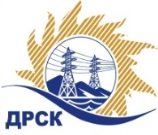 Акционерное Общество«Дальневосточная распределительная сетевая  компания»(АО «ДРСК»)Организатор (Заказчик) – АО «Дальневосточная распределительная сетевая компания» (далее – АО «ДРСК») (Почтовый адрес: 675000, Амурская обл., г. Благовещенск, ул. Шевченко, 28, тел. 8 (4162) 397-208)Представитель Организатора: Коврижкина Елена Юрьевна, специалист 1 категории отдела конкурсных закупок, тел. 8 (4162) 397-208,  e-mail:okzt5@drsk.ru Способ и предмет закупки: открытый одноэтапный конкурс без предварительного квалификационного отбора участников на право заключения договора: Внедрение АИИС КУЭ. Установка приборов учета электроэнергии с включением в автоматизированную систему по филиалу ХЭС. Лот № 122.1Участники закупки: Участвовать в закупке могут только субъекты малого и среднего предпринимательства.Проведение закупки с использованием функционала электронной торговой площадки: Единой электронной торговой площадки на Интернет-сайте - https://rushydro.roseltorg.ru. (далее - ЭТП). Регламент ЭТП, в соответствии с которым проводится закупка, размещен по адресу: https://www.roseltorg.ru/data/2017/03/15/11/reglament_rusgydro.pdf.Количество объема выполняемых работ: В соответствии с Документацией о закупке.Место выполнения работ:  В соответствии с Документацией о закупке.Условия договора: В соответствии с Документацией о закупке.Начальная (предельная) цена закупки: 23 215 500.00 рублей без учета НДС (27 394 290.00 руб. с учетом НДС).Срок предоставления Документации о закупке: с 17.11.2017 года по  11.12.2017 годаПорядок предоставления Документации о закупке: Документация по закупке размещена на сайте в информационно-телекоммуникационной сети «Интернет» www.zakupki.gov.ru  (далее – «Официальный сайт») и дополнительно может быть предоставлена любому лицу по его письменному запросу.Размер, порядок и сроки внесения платы, взимаемой заказчиком за предоставление Документации:  «не взимается».Обеспечение исполнения обязательств Участника закупки: информация о форме, размере и порядке предоставления обеспечения исполнения обязательств Участника закупки приведена в Документации о закупке.Сведения о дате начала и окончания приема заявок, месте и порядке их представления Участниками: Срок начала приема заявок: «17» ноября 2017 года.   Срок окончания приема заявок: 16:00 часов местного (Амурского) времени (10:00 часов Московского времени) «11» декабря 2017 года.Место подачи заявок на участие в закупке (адрес): заявки представляются в соответствии с требованиями Документации о закупке через функционал ЭТП - https://rushydro.roseltorg.ru.  Заявки направляются в электронный сейф ЭТП.Дата, время и место вскрытия конвертов с заявками на участие в закупке: 16:00 часов местного (Амурского) времени (09:00 часов Московского времени) «11» декабря 2017  года.Дата, время и место рассмотрения заявок: Предполагается, что рассмотрение заявок участников закупки будет осуществлено в срок до 17:00 часов (Амурского) времени «25» декабря 2017 по адресу Организатора. Организатор вправе, при необходимости, изменить данный срокДата, время и место подведения итогов закупки: Предполагается, что подведение итогов  закупки  в 17:00 часов местного (Благовещенского) времени «29» декабря 2017 года по адресу Организатора. Организатор вправе, при необходимости, изменить данный срок.Дата, время и место подписания Протокола о результатах закупки: Предполагается, что в 17:00 часов местного (Амурского) времени «29» декабря 2017 г. года по адресу Организатора будет проводиться процедура подписания протокола о результатах конкурса. Организатор вправе, при необходимости, изменить данный срок.Срок заключения договора: Договор по результатам закупки между Заказчиком и Победителем будет заключен в течение 20 рабочих дней, но не ранее чем через 10 (десять) дней после публикации Протокола выбора победителя закупки.Организатор закупки имеет право отказаться от проведения закупки не позднее, чем за 1 (один) календарный день до подведения итогов закупки, не неся никакой ответственности перед Участниками закупки или третьими лицами, которым такое действие может принести убытки. Организатор закупки незамедлительно уведомляет всех Участников закупки об отказе от проведения закупки посредством размещения информации на Официальном сайте.Подробное описание закупаемой продукции и условий Договора, а также процедур закупки содержится в документации по закупке, которая размещена на Официальном сайте и является неотъемлемым приложением к данному извещению.Председатель  Закупочнойкомиссии АО «ДРСК» 1 уровня                                                    В.А. ЮхимукКоврижкина Е.Ю.(416-2) 397-208okzt5@drsk.ruИЗВЕЩЕНИЕ О ЗАКУПКЕзакупка 122.1 раздел 2.1.1. ГКПЗ 2018№ 93/УТПиР«17» ноября  2017